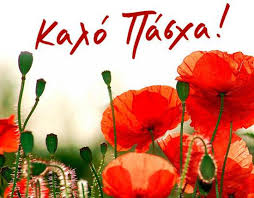 Οι μαθήτριες/μαθητές, οι εκπαιδευτικοί και η Διεύθυνση του 1ου ΓΕΛ Κορωπίου σας εύχονται «Καλό Πάσχα» με υγεία, ειρήνη και αγάπη